令和4年10月3日会員各位（一社）神戸市機械金属工業会『幾何公差の解釈と測定技術の実践』※こちらの研修事業は厚生労働省地域活性化雇用創造プロジェクトを活用して開催いたします。つきましては、参加企業様へは事業年度内に行う雇用調査にご協力いただきたく、よろしくお願いいたします。『幾何公差の解釈と測定技術の実践』研修申込書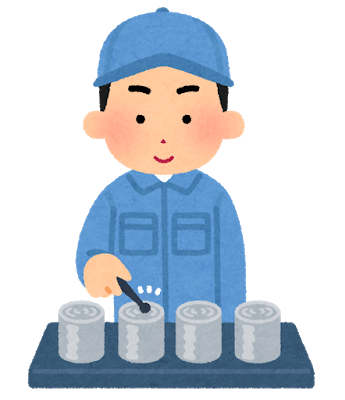 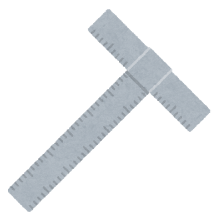 研　修　申　込　書令和　年　月　日セミナー申込は　FAX　078-360-1457　までお送りください。　　※応募締切は　令和4年10月31日（月）　ただし、先着順で定員になり次第終了となります。実施日程令和4年12月15日（木）16日（金）　9：30～16：30　(2日間コース)定員（先着）20名対象者測定、検査、設計に　3年以上　従事した技能・技術者実施場所神戸市産業振興センター　9Ｆ　904.5室　(ＪＲ神戸駅より徒歩6分程)受講料お一人様　2,000円（資料代含む）お問合せ神戸市機械金属工業会事務局　　担当：塩崎　　TEL078-360-3260お申込み2枚目のセミナー申込書を当会までＦＡＸでお送りください。1.  主な幾何偏差の意味と幾何公差域　　　　　2.　幾何公差の図面指示の留意点3.　データムの考え方と図面指示の原則4.　主要な幾何公差の解釈5.　データムの設定と加工誤差との関連6.　幾何公差域の解釈と加工7.　加工方法による幾何偏差への影響　　　　　8.　幾何公差の図面指示と測定誤差9.　主要な幾何偏差の測定技術とその実習　　　10. まとめＮo.ふ り が な年　齢Ｎo.受講者氏名年　齢　１歳　１歳　２歳　２歳会社名所在地〒　　－〒　　－〒　　－〒　　－担当者名所属部署ＴＥＬ担当者名ＦＡＸ申込確認メールをしますので、メールアドレスをご記入ください→申込確認メールをしますので、メールアドレスをご記入ください→申込確認メールをしますので、メールアドレスをご記入ください→　　＠　　＠